Счастье есть – у него детский смех!Каждый год во всем мире отмечается Международный день защиты детей. В нашей стране этот день отмечается 1 июня. День защиты детей - важный общественный символ, который напоминает взрослым, что детство каждого ребенка должно быть под защитой.Ребята, посещающие занятия в Селивановском филиале  ГАУ ВО ЦППМС, приняли активное участие в праздничном  мероприятии. Праздник детства прошёл на славу и подарил всем присутствующим улыбки и смех.С Международным днем защиты детей!Пусть ваши дети как можно дольше остаются веселыми и радостными детьми, будут здоровы и окружены заботой родителей. Пусть небо над головой всегда будет мирным, а каждый новый день — добрым и интересным. Родителям пожелаем терпения, доброты и нежности. Не забывайте, что именно вы в ответе за счастливое и безопасное детство ребятишек!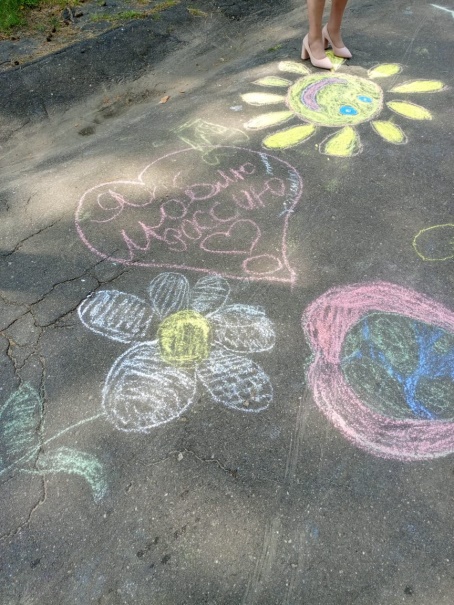 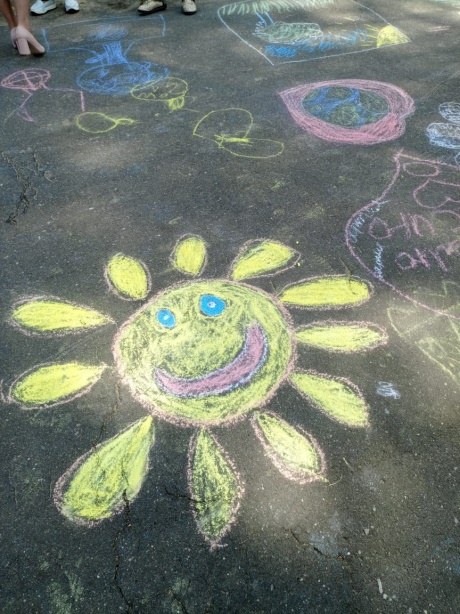 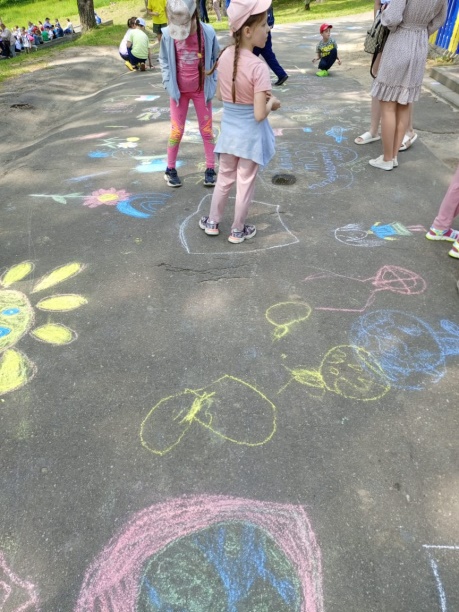 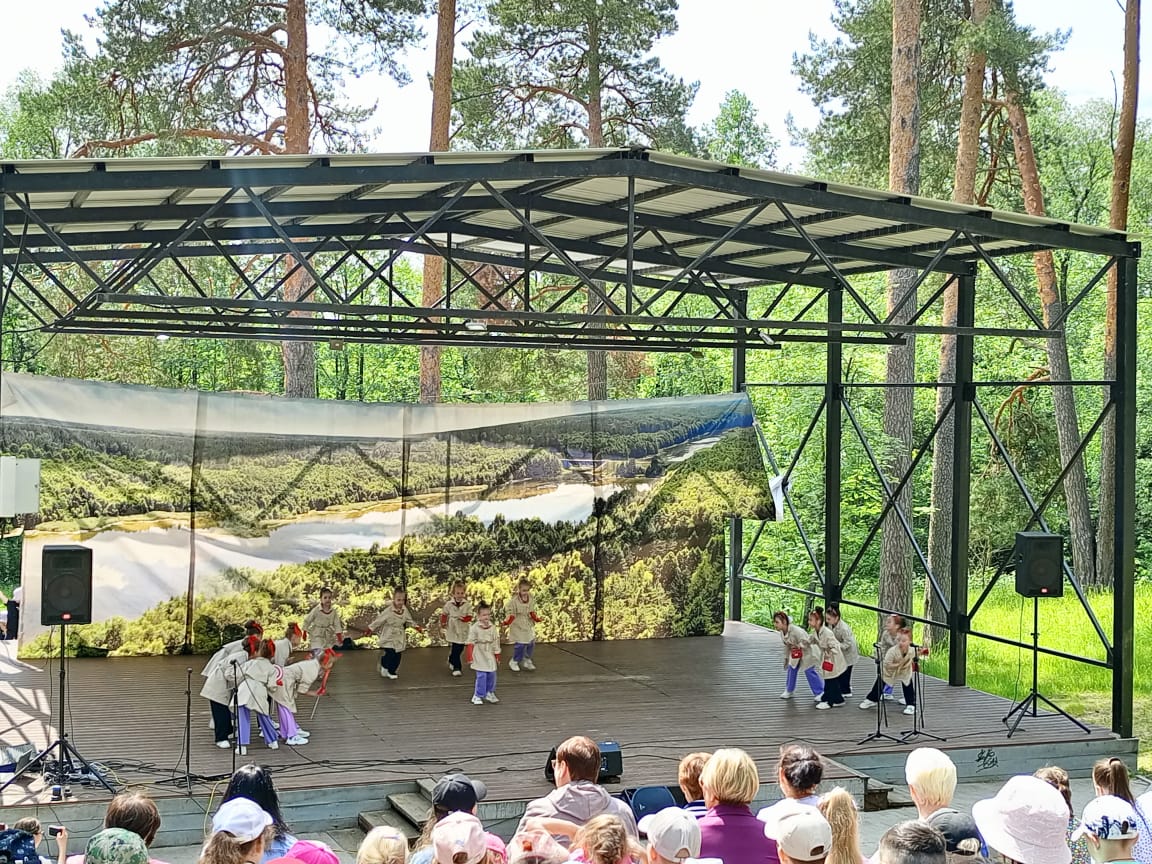 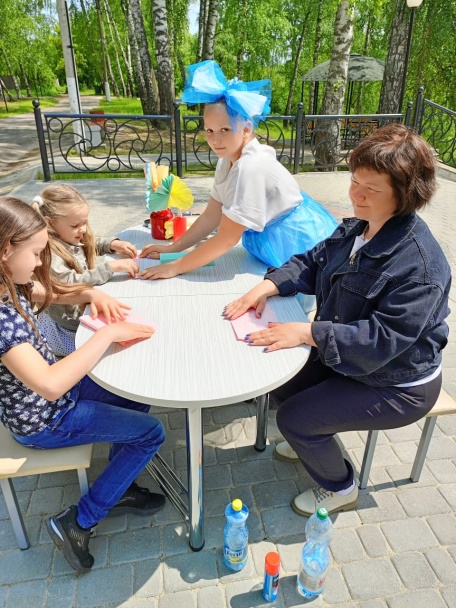 